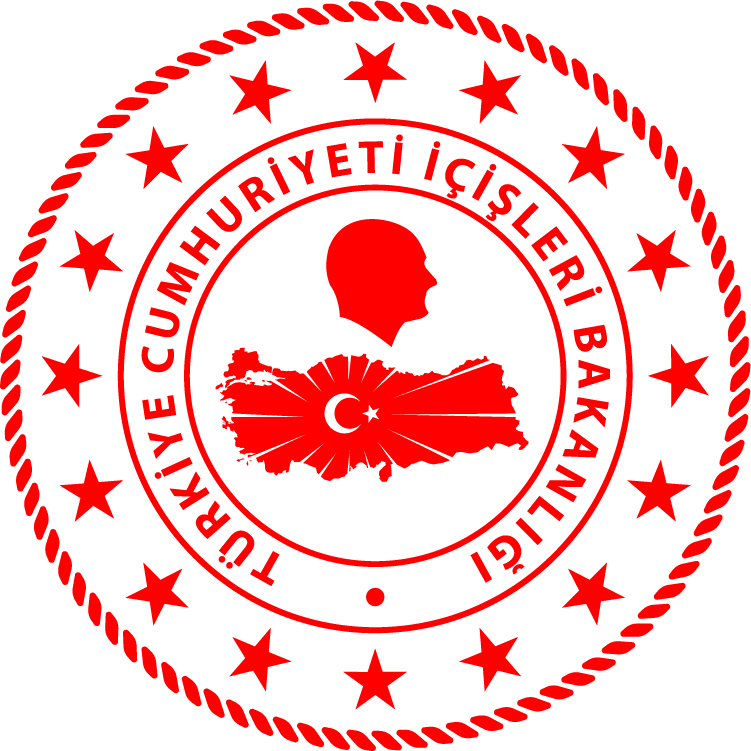 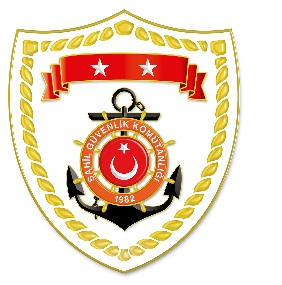 SG Marmara ve Boğazlar Bölge KomutanlığıS.NoTARİHMEVKİ VE ZAMANOLAYTIBBİ TAHLİYE YAPILAN ŞAHISLARAÇIKLAMA109 Ağustos 2022ÇANAKKALE/Bozcaada04.25Yaralanma1Bozcaada’da yaralanan 1 şahsın tıbbi tahliyesi gerçekleştirilmiştir.